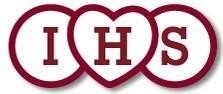 Knowledge and Skills Progress StatementsKnowledge and Skills Progress StatementsKnowledge and Skills Progress StatementsKnowledge and Skills Progress StatementsKnowledge and Skills Progress StatementsKnowledge and Skills Progress StatementsMetacognitive development & child-lead enquiry I am beginning to explore making my own choices independently. I am beginning to reflect on the steps in my learning. I can make my own choices with growing independence and reflect on my learning.  I can initiate and pursue my own interests/activities independently. I can reflect on my progress and make adaptions.I can plan how to approach a given task and evaluate my progress towards its completion. I can apply the skills and understanding I have learnt to solve problems and can transfer skills to new areas of learning. Confidence & Self-esteem I am beginning to take responsibility for myself and develop awareness of othersI can take increasing responsibility for myself and develop awareness for others.   I can manage my emotions, be more resilient and develop empathy.  I can talk about my own feelings and emotions in a familiar group / 1:1. I can share and communicate my ideas confidently and support others. Teamwork I am beginning to share my skills and knowledge and show respect for others’ point of view.I can share my skills and knowledge and show respect for others’ point of view.I can treat conflict as an opportunity to hear about new ideas and opinions and work to resolve problems.  I can contribute to a group outcome and notice the part I played in its outcome. I can plan and negotiate with others and work effectively to solve problems. I can notice the outcomes of the group and myself.I can collaborate and use my skills and experience to contribute to and reflect on the success / outcomes of a shared goal. I can celebrate the success of a group, of others and of myself.Risk ManagementI am beginning to be aware of health and safety issues. On occasion I can follow and practice safety rules and routines. I can show understanding of health and safety issues. I can follow and practice safety rules and routines independently. . I can show increasing awareness for my own and others’ safety. I can carry out my own dynamic risk assessments for activities and using specific tools.  I can give safety briefings to new group members, younger children and visitors. Tool Use & Green WoodworkingI know that in Forest School there are tools that can be used for a variety of tasks. I can use basic tools to construct simple items from wood.  Bow saw (1:1 with an adult), palm drill and scissors to make ie: a name disc necklace.  Peeler for  ie: whittling a cooking stick.  Mallets for ie: tent pegs & Hapa Zome.   I can continue to use basic tools to construct items and develop my skills.  Peelers, palm drills, hand drills, bow saw and tent pegs in supported contexts.  I can begin to use a range of tools appropriately for wider purposes when I am physically, mentally and socially ready to do so including knives for whittling. I can continue to use an increasing range of tools appropriately for wider purposes to cut, split, and whittle green wood to create a range of items.  Ie: Making a wooden mallet, sawing and splitting firewood, making creative items from own ideas. Shelter building and knotsI can experiment with string and rope to tie items in my own way.I can make creative shelters using loose parts.  I can tie a granny knot.  I can help to put up a Tarpaulin shelter with adult support. .  I can tie a reef knot.  I can construct a tripod structure, using sticks and a tarp sheet without adult support.  I can tie a reef knot and a timber hitch.  I can help to put up a Tarpaulin shelter in wet weather without adult support.  I can tie a range of knots. I can use a range of materials, including tarps, to create an effective shelter. Fire craft  I can gather the resources to make a fire. I can watch whilst the FSL builds and lights a fire. I can be relaxed near the fire.  I know the safety rules. I can demonstrate that I am familiar with the fire safety rules.  I can build a communal fire with support.   I can light a piece of char cloth / cotton wool, using a flint and steel.  I can toast food over the fire, with support, using a cooking stick.I understand the basic principles of the fire triangle.  I can recall and apply the fire safety rules.  I can lay and light a communal fire.I can tend to a fire to keep it alight. I can prepare food to cook over the fire with support. I know how a fire is extinguished. I can build and tend a small fire safely. I can boil water using a Kelly Kettle to make hot chocolate.  I can explain the fire triangle and how the elements work together to keep a fire going and how to use this knowledge to extinguish a fire.  I can prepare and cook food on a fire with support. I can build and light a campfire safely with supervision.  I can experiment with natural tinder and explain which are most effective and why.  I know how to increase the fuel and oxygen supply to a fire to keep it going, how to keep a fire under control and how to extinguish it when it is no longer needed. Environmental Awareness and responsibilityI can observe and know how to appreciate the natural world and the changing seasons.  I can search for minibeasts and plants and know how to treat them with respect.I can understand what improves and harms the natural environment and identify ways people can look after it.  I can observe the Forest School natural environment. I am comfortable to play in a natural environment. I am confident to be in a natural environment. I know the features of our Forest School and how I can impact them. I am building my empathy for living things and developing my  connection. I can contribute to looking after the local flora and fauna by taking part in Citizen science – surveying plant and animal species, litter picking and tree planting.  I can monitor animal species of flora and fauna. I have strong empathy with living things. I feel strongly connected to the natural world and am comfortable in that environment. 